Comprehensive School Improvement Plan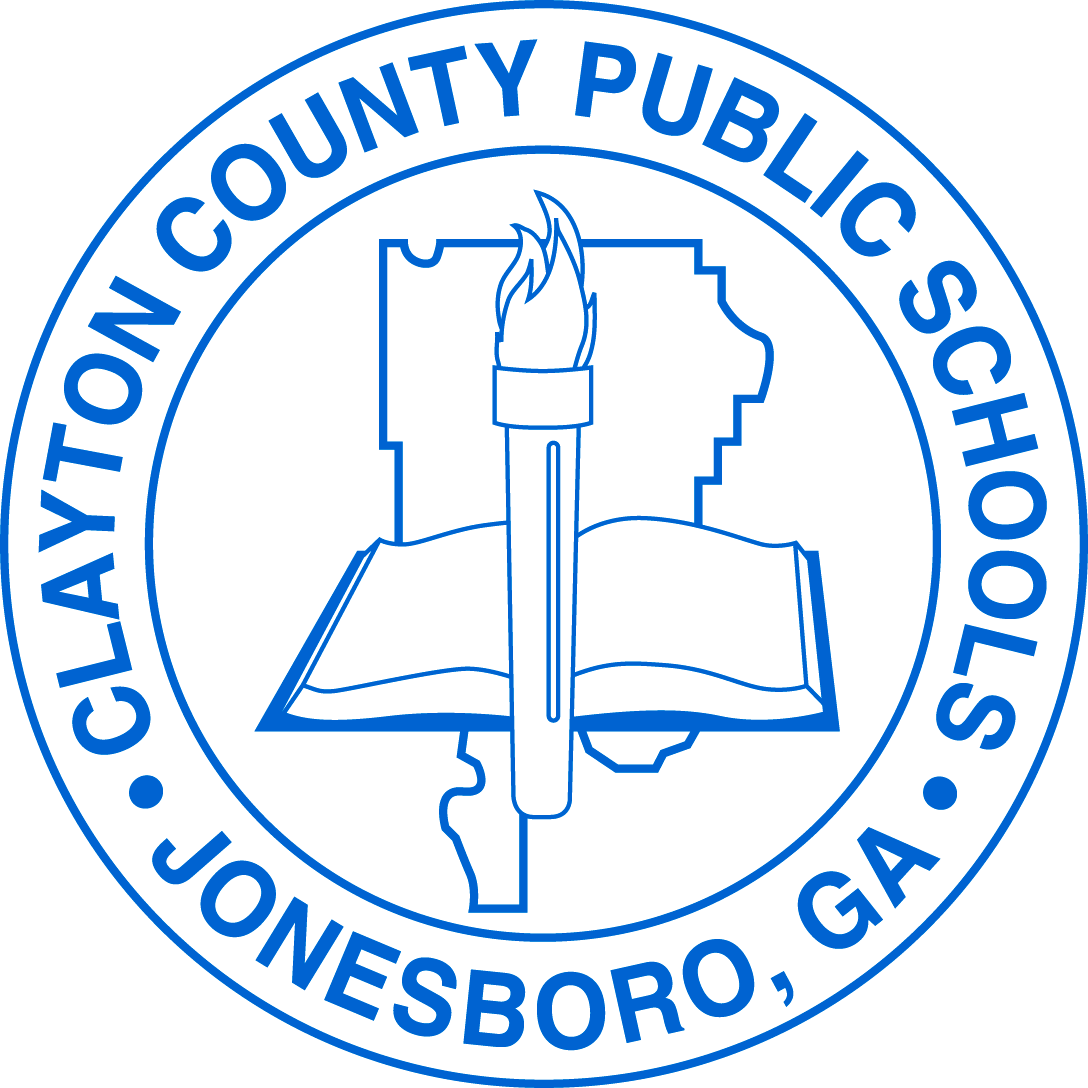 Pointe South Middle School2019-2020Vision StatementThe vision of Clayton County Public Schools is to be a district of high performance ALL students to live and compete successfully in a global society.Mission StatementThe mission of Clayton County Public Schools is to empower students to achieve academic and personal goals.Principal: Kimberly GrantAssistant Principal(s): Corey StephensPointe South Middle School Data ProfileIntervention Data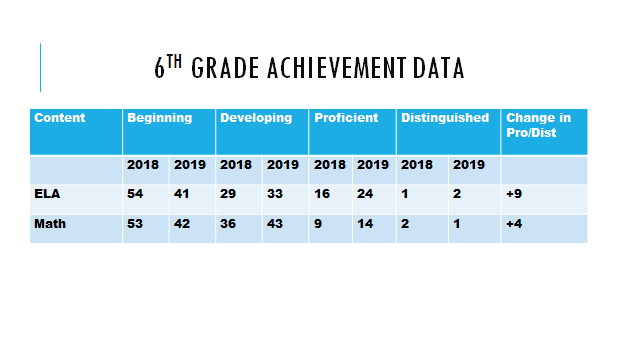 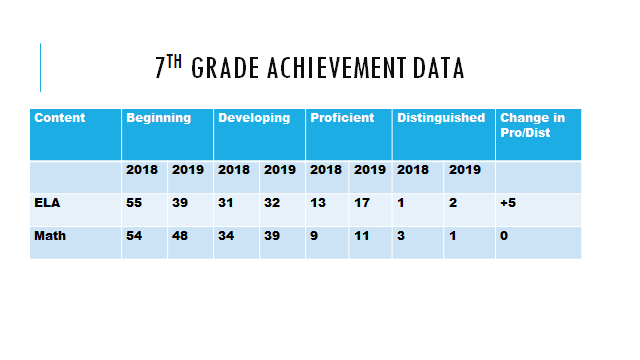 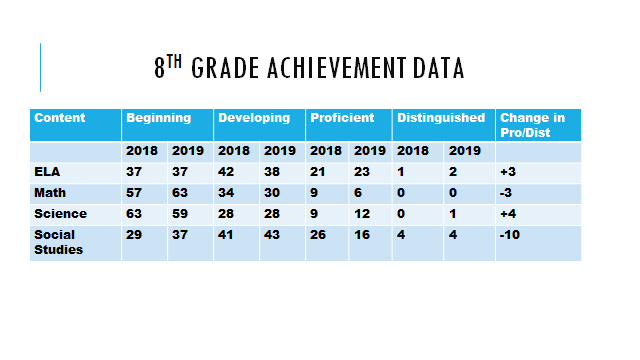 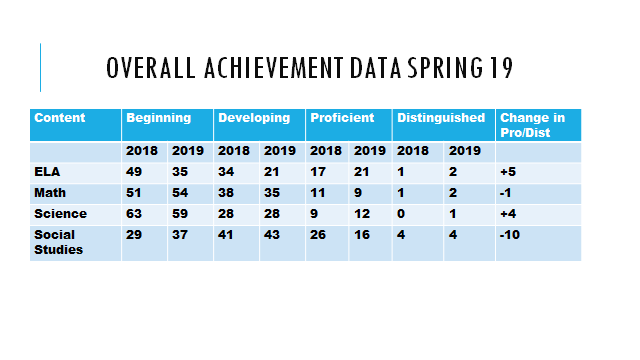 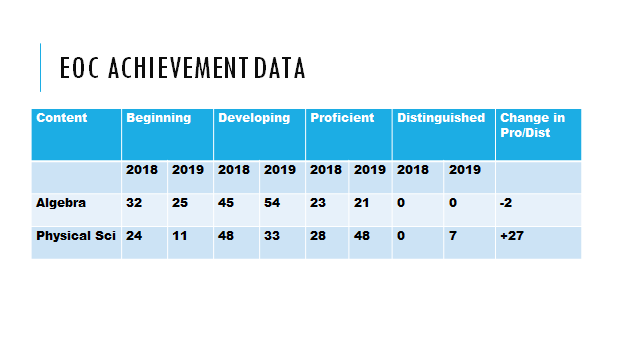 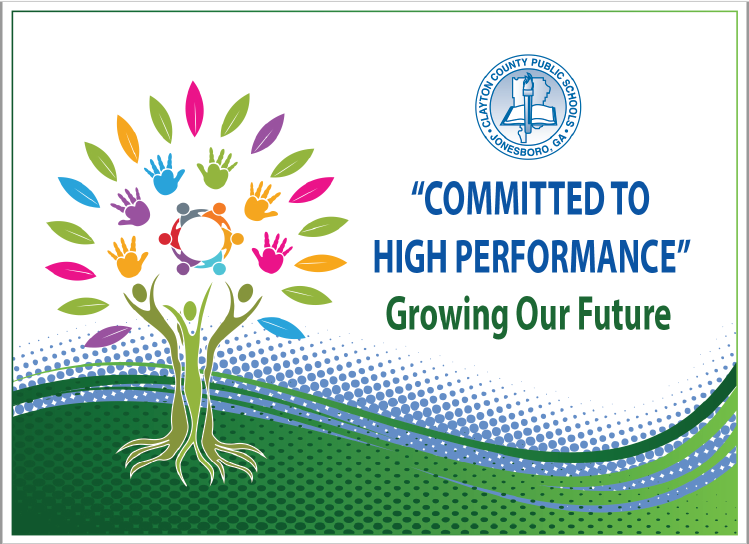 Action PlanSchool Leadership/Improvement TeamSchool Leadership/Improvement TeamNamePositionVacantInstructional FacilitatorLydia McKeeverMedia SpecialistJanaia BaileyLead CounselorKimberly JenkinsGrade Level ChairpersonKimberly Lawson-PowellELA Department/Grade Level ChairpersonOnequa HampshireMath Department ChairKurt HardenScience Department ChairEvander RheaSocial Studies Department ChairKenya CooperDES Department ChairGwendolyn SmithConnections Department ChairBrian BakerAthletic DirectorTaji McCall Parent & Community LiaisonKyra MaxwellGrade Level ChairpersonCarlethia WhartonMath Intervention SpecialistCCRPI Score CCRPI Score CCRPI Score CCRPI Score CCRPI Score 2015-20162016-20172017-20192018-20192016-2020 GoalsOverall CCRPI Score:59.6Overall CCRPI Score:59.9Overall CCRPI Score:54.6Overall CCRPI Score:2016 Goal: 57.223                                                               2019 Goal: 61.1922017 Goal: 58.546                                                               2020 Goal: 62.5152018 Goal: 59.869Overall CCRPI Goals based on the following formula:CCPRI Performance GoalsFor each year during the five-year Strategic Waiver School System term, formerly the Investing in Educational Excellence (IE2), with the baseline year 2014-2015, Pointe South Middle School will increase its College and Career Ready Performance Index (CCRPI) score with Challenge Points by 3% of the gap between the baseline year CCRPI score and 100.ExampleAchievement Points Earned:                                                21.1/50     Achievement Points Earned:                                                20.7/50     Achievement Points Earned:                                                11/30     Content Mastery Points Earned:/302016 Goal: 57.223                                                               2019 Goal: 61.1922017 Goal: 58.546                                                               2020 Goal: 62.5152018 Goal: 59.869Overall CCRPI Goals based on the following formula:CCPRI Performance GoalsFor each year during the five-year Strategic Waiver School System term, formerly the Investing in Educational Excellence (IE2), with the baseline year 2014-2015, Pointe South Middle School will increase its College and Career Ready Performance Index (CCRPI) score with Challenge Points by 3% of the gap between the baseline year CCRPI score and 100.ExampleProgress Points Earned:                                                       32.7/40     Progress Points Earned:                                                       32.0/40     Progress Points Earned:                                                       22.6/35     Progress Points Earned:/352016 Goal: 57.223                                                               2019 Goal: 61.1922017 Goal: 58.546                                                               2020 Goal: 62.5152018 Goal: 59.869Overall CCRPI Goals based on the following formula:CCPRI Performance GoalsFor each year during the five-year Strategic Waiver School System term, formerly the Investing in Educational Excellence (IE2), with the baseline year 2014-2015, Pointe South Middle School will increase its College and Career Ready Performance Index (CCRPI) score with Challenge Points by 3% of the gap between the baseline year CCRPI score and 100.ExampleAchievement Gap Points Earned:                                       5.8/10              Achievement Gap Points Earned:                                       6.7/10              Achievement Gap Points Earned:                                       6.57/15              Closing Gaps Points Earned:/152016 Goal: 57.223                                                               2019 Goal: 61.1922017 Goal: 58.546                                                               2020 Goal: 62.5152018 Goal: 59.869Overall CCRPI Goals based on the following formula:CCPRI Performance GoalsFor each year during the five-year Strategic Waiver School System term, formerly the Investing in Educational Excellence (IE2), with the baseline year 2014-2015, Pointe South Middle School will increase its College and Career Ready Performance Index (CCRPI) score with Challenge Points by 3% of the gap between the baseline year CCRPI score and 100.ExampleChallenge Points Earned:                                                    0.5/10                     Challenge Points Earned:                                                    0.5/10                     Readiness PointsEarned:                                                    14.4/20                     Readiness Points Earned /202016 Goal: 57.223                                                               2019 Goal: 61.1922017 Goal: 58.546                                                               2020 Goal: 62.5152018 Goal: 59.869Overall CCRPI Goals based on the following formula:CCPRI Performance GoalsFor each year during the five-year Strategic Waiver School System term, formerly the Investing in Educational Excellence (IE2), with the baseline year 2014-2015, Pointe South Middle School will increase its College and Career Ready Performance Index (CCRPI) score with Challenge Points by 3% of the gap between the baseline year CCRPI score and 100.ExampleSchool Demographic DataSchool Demographic DataSchool Demographic DataSchool Demographic Data2017-20182018-20192019-2020Total Enrollment854823870Asian534Black673655670Hispanic140134152Multiracial222330White13812English Language Learners181934Gifted 231720Students with Disabilities11892117iReadyiReadyiReadyiReadySchool YearPercentage of students at or above Grade LevelBeginning of ProgramPercentage of students at or above Grade LevelMiddle of ProgramPercentage of Students who achieved Target Growth2017-18NAMath: 6.6%Reading: 11.6%Math: 35% (749 Students)Reading: 40% (714 Students)2018-19NYANYANYA2019-2020Language Live Language Live Language Live Language Live School YearBOY MOYEOY 2016-175846496472017-18605635699.62018-192019-2020Math180 Math180 Math180 Math180 School YearBOY EOY Growth %2016-17I:  468II: 450I:  505II: 554I:  7.3% (37)II: 18.9% (105)2017-18I:  524II: 529I:  651II: 607I:  19.5% (127)II: 12.8% (78)2018-195806006802019-2020Performance Objective 1:  By 2023, Clayton County Public Schools will increase the percentage of student scoring at the Proficient and/or Distinguished levels on the Georgia Milestones to at least 80% in each content area.GADOE School Improvement Systems:  Coherent Instruction, Effective Leadership, Family and Community Engagement, Professional Capacity  Performance Objective 1:  By 2023, Clayton County Public Schools will increase the percentage of student scoring at the Proficient and/or Distinguished levels on the Georgia Milestones to at least 80% in each content area.GADOE School Improvement Systems:  Coherent Instruction, Effective Leadership, Family and Community Engagement, Professional Capacity  Performance Objective 1:  By 2023, Clayton County Public Schools will increase the percentage of student scoring at the Proficient and/or Distinguished levels on the Georgia Milestones to at least 80% in each content area.GADOE School Improvement Systems:  Coherent Instruction, Effective Leadership, Family and Community Engagement, Professional Capacity  Performance Objective 1:  By 2023, Clayton County Public Schools will increase the percentage of student scoring at the Proficient and/or Distinguished levels on the Georgia Milestones to at least 80% in each content area.GADOE School Improvement Systems:  Coherent Instruction, Effective Leadership, Family and Community Engagement, Professional Capacity  Performance Objective 1:  By 2023, Clayton County Public Schools will increase the percentage of student scoring at the Proficient and/or Distinguished levels on the Georgia Milestones to at least 80% in each content area.GADOE School Improvement Systems:  Coherent Instruction, Effective Leadership, Family and Community Engagement, Professional Capacity  Performance Objective 1:  By 2023, Clayton County Public Schools will increase the percentage of student scoring at the Proficient and/or Distinguished levels on the Georgia Milestones to at least 80% in each content area.GADOE School Improvement Systems:  Coherent Instruction, Effective Leadership, Family and Community Engagement, Professional Capacity  Action Steps/ TasksTimelineProject Leader(s) and School Level Person(s) MonitoringResources/ FundingCheck Points/ Related Artifacts and EvidenceProfessional LearningActivity and Date(where applicable)Maintain and increase effectiveness of Collaborative PlanningWeeklyAugust 2019ToMay – 2020Academic CoachAdministrative TeamTitle I Rigor & Relevance Tool KitAcademic Framework Lesson plan template AgendaSign-In SheetObservationAll Tuesdays ELA & SSAll Wednesdays Math & ScienceAcademic Coach and/or external vendors will conduct micro professional development sessions on select instructional strategies during common planning. MonthlyAugust 2019ToMay – 2020AdministrationTitle I Rigor & Relevance Tool KitLesson plan template AgendaSign-In SheetClose Read Strategies in all Content Areas September 2019Differentiated Instruction September 2019Additional Sessions as neededAdministrators and Academic Coach will attend collaborative planning session. Teachers will complete planning notes document and upload to the PSMS FY20 Google Drive folder. Academic coach will lead collaborative/data planning weekly on Tuesday/Wednesday during 70 minute blocks. WeeklyAugust 2019ToMay – 2020AdministrationAcademic CoachInstructional LeadsTeachersTitle ISchool wide collaborative planning calendar will list a timeline for planning activitiesCollaborative agendas will be maintained on Google Drive and in the instruction planning room Sign-in forms will indicate teachers who are present for each sessionsAdministrators will monitor collaborative planning as well as attend each collaborative planning sessionAdministrators will monitor, review, and provide feedback to all data activitiesCollaborative Planning Assistance as neededImplement problem based learning for all grade levels (CER/ADI will be implement as an alternative)OngoingSeptember 2019ToMay – 2020AdministrationAcademic CoachInstructional LeadsTeachersTitle IProfessional LearningInitial observations of PBL will take place in the month of September 2019 by administration and academic coachPBL activities will be noted in lesson plans as well as on daily instructional agendasTeachers will maintain evidence of professional learning in data notebookPBL training SeptemberPBL individual assistance - ongoingGrade Level/Content Chairpersons will development a data analysis calendar based on school based and district common assessments.August 2019ToMay – 2020Leadership TeamTitle I Academic Coach  Department ChairpersonsTitle I Rigor & Relevance Tool KitAcademic Framework Lesson plan template AgendaSign-In SheetN/ATeachers will administer mini assessments weekly to determine student mastery of targeted standard. Teachers will evaluate data monthly and adjust monthly focus plan when necessary.Upon completion of units or sections of unit (See departmental calendar)AdministrationAcademic CoachTeachersMedia SpecialistN/ADepartment and Master assessment calendars will be posted on Google Drive as well as room 303Data Talk documents will detail results of assessments and next stepsNew Teachers will be trained to analyze data in September 2019Administration will conduct informal walkthroughs   (Caught Implementing Rigor and Relevance – CIRR), TKES walkthrough, and Formative Evaluations to ensure implementation of CER instructional strategies.Ongoing (daily)September 2019         ToMay 2020AdministrationTeachersMedia SpecialistMedia ClerkN/AIndividual teacher CIRR calendars will indicate monthly dates that rigor and relevance were observed by administrationN/ASupplemental Supports: What supplemental action steps will be implemented for these subgroups?Supplemental Supports: What supplemental action steps will be implemented for these subgroups?Economically DisadvantagedFoster and HomelessAfter/Before school and Saturday tutorials will take place on a regular basis to address the needs of economically disadvantaged students. Paraprofessional and teachers tutors will conduct push in and pull outs to address student deficits. Students will be provided with necessary supplies as determined by teacher. Additionally, school staff will provide instructional support within local neighborhoods to ensure all students have access to instructional supportCounselors, social worker, parent liaison, etc. will connect students to school based and community support systems to ensure the needs of the child and family are met. Present courses in multiple formats (i.e. online) so that students who are mobile have the opportunity to graduate on time. English LearnersMigrantELL teachers will provide additional assistance to EL students by affording students opportunities to work with manipulatives and translation devices to support core content. The media specialist will provide student access to content specific supplemental material.Counselors, social worker, parent liaison, etc. will connect students to school based and community support systems to ensure the needs of the child and family are met. Pair students with a buddy who is/has been a migrant student until student is acclimated to the school.Race/Ethnicity/MinorityStudents with DisabilitiesAfter/Before school and Saturday tutorials will take place on a regular basis to address the needs of economically disadvantaged students. Paraprofessionals, teachers and volunteer tutors will conduct push in and pull outs to address student deficits.After/Before school and Saturday tutorials will take place on a regular basis to address the specific needs of students with disabilities. Paraprofessionals, Teachers and volunteer tutors will conduct push in and pull outs to address student deficits. Lessons will be differentiated to support each student’s IEP and 504 accommodations. Performance Objective 2:  Over the next five years, Clayton County Public Schools will increase the graduation rate from 69.6% to 90% or higher.GADOE School Improvement Systems:  Coherent Instruction, Effective Leadership, Family and Community Engagement, Professional CapacityPerformance Objective 2:  Over the next five years, Clayton County Public Schools will increase the graduation rate from 69.6% to 90% or higher.GADOE School Improvement Systems:  Coherent Instruction, Effective Leadership, Family and Community Engagement, Professional CapacityPerformance Objective 2:  Over the next five years, Clayton County Public Schools will increase the graduation rate from 69.6% to 90% or higher.GADOE School Improvement Systems:  Coherent Instruction, Effective Leadership, Family and Community Engagement, Professional CapacityPerformance Objective 2:  Over the next five years, Clayton County Public Schools will increase the graduation rate from 69.6% to 90% or higher.GADOE School Improvement Systems:  Coherent Instruction, Effective Leadership, Family and Community Engagement, Professional CapacityPerformance Objective 2:  Over the next five years, Clayton County Public Schools will increase the graduation rate from 69.6% to 90% or higher.GADOE School Improvement Systems:  Coherent Instruction, Effective Leadership, Family and Community Engagement, Professional CapacityPerformance Objective 2:  Over the next five years, Clayton County Public Schools will increase the graduation rate from 69.6% to 90% or higher.GADOE School Improvement Systems:  Coherent Instruction, Effective Leadership, Family and Community Engagement, Professional CapacityAction Steps/ TasksTimelineProject Leader(s) and School Level Person(s) MonitoringResources/ FundingCheck Points/ Related Artifacts and EvidenceProfessional LearningActivity and Date(where applicable)The student support team will identify and meet with each retained student to develop a plan to recover credits to ensure students are successful and continue to move with their respective cohort. Counselors will identify retained studentsCounselors will pull transcripts and credit summaries of retained studentsSST chairperson will review transcript with student and/or parent and develop a plan to recover credits/SST chairperson, counselors and administrators will monitor student progress of steps in the plan.SST chairperson, counselors and administrators will meet with parents and student on an ongoing basis. September 2019 - May 2020AdministrationSST ChairCounselorsTeachersTitle ISST chairperson will meet with targeted student at the end of first semester to review grades. Academic plans for each student will be maintained in the counselor’s suite and monitored by SST chairperson.Parent and student contact logs will be maintained in Infinite Campus.N/ACounselors, teachers and administration will monitor student data of 6th and 7th grade students to ensure all students in FY21 enter high school with high school credit(s).OngoingAdministrationCounselors6th and 7th Grade TeachersTitle IGeneral FundsAssessment Data: GMAS, Lexile Level, Common Assessments, IReadyMonthly Data Analysis with instructional CoachN/AMonitor student grades to select students to participate in target tutorials after school and on weekends. August – 2019ToMay – 2020AdministrationCounselorsAll TeachersTitle IGeneral FundsMonthly Principal Data Collection and verification checklistWeekly Error Report checks through Infinite CampusFTE Verification October and AprilTBD District FTE Training SessionsTBD: Year-End Meeting Supplemental Supports: What supplemental action steps will be implemented for these subgroups?Supplemental Supports: What supplemental action steps will be implemented for these subgroups?Economically DisadvantagedFoster and HomelessAfter/Before school and Saturday tutorials will take place on a regular basis to address the needs of economically disadvantaged students. Paraprofessional and teachers tutors will conduct push in and pull outs to address student deficits. Students will be provided with necessary supplies as determined by teacher. Additionally, school staff will provide instructional support within local neighborhoods to ensure all students have access to instructional supportCounselors, social worker, parent liaison, etc. will connect students to school based and community support systems to ensure the needs of the child and family are met. Present courses in multiple formats (i.e. online) so that students who are mobile have the opportunity to graduate on time. English LearnersMigrantELL teachers will provide additional assistance to EL students by affording students opportunities to work with manipulatives and translation devices to support core content. The media specialist will provide student access to content specific supplemental material.Counselors, social worker, parent liaison, etc. will connect students to school based and community support systems to ensure the needs of the child and family are met. Pair students with a buddy who is/has been a migrant student until student is acclimated to the school.Race/Ethnicity/MinorityStudents with DisabilitiesAfter/Before school and Saturday tutorials will take place on a regular basis to address the needs of economically disadvantaged students. Paraprofessionals, teachers and volunteer tutors will conduct push in and pull outs to address student deficits.After/Before school and Saturday tutorials will take place on a regular basis to address the specific needs of students with disabilities. Paraprofessionals, Teachers and volunteer tutors will conduct push in and pull outs to address student deficits. Lessons will be differentiated to support each student’s IEP and 504 accommodations. Performance Objective 3:  By 2023, Clayton County Public Schools will increase the number of students absent less than 10% of their enrolled academic year.GADOE School Improvement Systems:  Effective Leadership, Supportive Learning Environment, Family and Community Engagement, Professional Capacity  Performance Objective 3:  By 2023, Clayton County Public Schools will increase the number of students absent less than 10% of their enrolled academic year.GADOE School Improvement Systems:  Effective Leadership, Supportive Learning Environment, Family and Community Engagement, Professional Capacity  Performance Objective 3:  By 2023, Clayton County Public Schools will increase the number of students absent less than 10% of their enrolled academic year.GADOE School Improvement Systems:  Effective Leadership, Supportive Learning Environment, Family and Community Engagement, Professional Capacity  Performance Objective 3:  By 2023, Clayton County Public Schools will increase the number of students absent less than 10% of their enrolled academic year.GADOE School Improvement Systems:  Effective Leadership, Supportive Learning Environment, Family and Community Engagement, Professional Capacity  Performance Objective 3:  By 2023, Clayton County Public Schools will increase the number of students absent less than 10% of their enrolled academic year.GADOE School Improvement Systems:  Effective Leadership, Supportive Learning Environment, Family and Community Engagement, Professional Capacity  Performance Objective 3:  By 2023, Clayton County Public Schools will increase the number of students absent less than 10% of their enrolled academic year.GADOE School Improvement Systems:  Effective Leadership, Supportive Learning Environment, Family and Community Engagement, Professional Capacity  Action Steps/ TasksTimelineProject Leader(s) and School Level Person(s) MonitoringResources/ FundingCheck Points/ Related Artifacts and EvidenceProfessional LearningActivity and Date(where applicable)The attendance support team will monitor student attendance to identify students with at risk attendance. Counselors and social workers will meet with parents to develop an action plan to improve attendance.OngoingAdministrationCounselors Social WorkerAttendance ClerkTeachersLocal BudgetAdministrators will review attendance weekly.Attendance Sppport Team will be reviewed monthly.Attendance Focus Group agenda, action plans and meeting notes will be maintained on Google Drive.N/APSMS will follow the CCPS district protocols for attendance. OngoingAdministrationCounselors Social WorkerAttendance ClerkTeachersLocal BudgetParents will be contacted when absent 3 days or more.Teachers will maintain a contact log and document in Infinite Campus Documents for compliance to district attendance protocols will be maintained in the attendance office. N/APSMS will implement a student recognition program for students with perfect attendance as well as the grade level with the highest attendance each month, OngoingMonthly RecognitionAdministrationCounselors Social WorkerAttendance ClerkTeachersLocal BudgetThe attendance support team will meet monthly to determine grade level and students to receive recognition.Documentation of students who are recognized will be maintained in the Google Drive.N/ASupplemental Supports: What supplemental action steps will be implemented for these subgroups?Supplemental Supports: What supplemental action steps will be implemented for these subgroups?Economically DisadvantagedFoster and HomelessAfter/Before school and Saturday tutorials will take place on a regular basis to address the needs of economically disadvantaged students. Paraprofessional and teachers tutors will conduct push in and pull outs to address student deficits. Students will be provided with necessary supplies as determined by teacher. Additionally, school staff will provide instructional support within local neighborhoods to ensure all students have access to instructional supportCounselors, social worker, parent liaison, etc. will connect students to school based and community support systems to ensure the needs of the child and family are met. Present courses in multiple formats (i.e. online) so that students who are mobile have the opportunity to graduate on time. English LearnersMigrantELL teachers will provide additional assistance to EL students by affording students opportunities to work with manipulatives and translation devices to support core content. The media specialist will provide student access to content specific supplemental material.Counselors, social worker, parent liaison, etc. will connect students to school based and community support systems to ensure the needs of the child and family are met. Pair students with a buddy who is/has been a migrant student until student is acclimated to the school.Race/Ethnicity/MinorityStudents with DisabilitiesAfter/Before school and Saturday tutorials will take place on a regular basis to address the needs of economically disadvantaged students. Paraprofessionals, teachers and volunteer tutors will conduct push in and pull outs to address student deficits.After/Before school and Saturday tutorials will take place on a regular basis to address the specific needs of students with disabilities. Paraprofessionals, Teachers and volunteer tutors will conduct push in and pull outs to address student deficits. Lessons will be differentiated to support each student’s IEP and 504 accommodations. Performance Objective 4:  By 2023, Clayton County Public Schools will decrease the number of discipline infractions while increasing employee morale and community support. GADOE School Improvement Systems:  Effective Leadership, Supportive Learning Environment, Family and Community Engagement, Professional Capacity  Performance Objective 4:  By 2023, Clayton County Public Schools will decrease the number of discipline infractions while increasing employee morale and community support. GADOE School Improvement Systems:  Effective Leadership, Supportive Learning Environment, Family and Community Engagement, Professional Capacity  Performance Objective 4:  By 2023, Clayton County Public Schools will decrease the number of discipline infractions while increasing employee morale and community support. GADOE School Improvement Systems:  Effective Leadership, Supportive Learning Environment, Family and Community Engagement, Professional Capacity  Performance Objective 4:  By 2023, Clayton County Public Schools will decrease the number of discipline infractions while increasing employee morale and community support. GADOE School Improvement Systems:  Effective Leadership, Supportive Learning Environment, Family and Community Engagement, Professional Capacity  Performance Objective 4:  By 2023, Clayton County Public Schools will decrease the number of discipline infractions while increasing employee morale and community support. GADOE School Improvement Systems:  Effective Leadership, Supportive Learning Environment, Family and Community Engagement, Professional Capacity  Performance Objective 4:  By 2023, Clayton County Public Schools will decrease the number of discipline infractions while increasing employee morale and community support. GADOE School Improvement Systems:  Effective Leadership, Supportive Learning Environment, Family and Community Engagement, Professional Capacity  Action Steps/ TasksTimelineProject Leader(s) and School Level Person(s) MonitoringResources/ FundingCheck Points/ Related Artifacts and EvidenceProfessional LearningActivity and Date(where applicable)Implement PBIS Behavior Management improvement processAugust – 2019ToMay – 2020Leadership TeamCounselorsAll TeachersTitle IGeneral FundsPBIS Funding Monthly review of academic, discipline, and attendance dataPBIS committee will review surveys related to safety, climate, and cultureMeeting AgendasSign-in SheetsPBIS Data Review SessionsDistrict Level Training MaterialsPBIS Coaches Training: PBIS Staff TrainingAdditional District PBIS TrainingRe-establish Circle of Support to provide guidance September 2019 – May 2020AdministrationCounselorsTeachersBehavior SpecialistSocial WorkerGeneralMonthly review of academic, discipline, and attendance data of identified students. N/AStudents will participate in mediation sessions to prevent altercation. Students will be taught strategies to deescalate discourse.August 2019 – May 2020AdministrationCounselorsSocial WorkerGeneralSign-in FormsNo harm AgreementsSafety Assessment FormsN/APSMS will incorporate a recognition program for students who display positive behavior.Monthly August 2019 –   May 2020 AdministrationTeachersParent LiaisonLocal School BudgetPSMS will  recognize the students of the month for each grade level to reward and honor those students for demonstrating excellence in the school.  Artifacts will consists of certificates, pictures, video on the school‘s web page, and recognition in the classroom.N/APSMS counselors will develop social skills lessons and advising sessions which will be presented monthly during the 1st 30 minutes of the instructional focus plan September 2019 – May 2020AdministrationTeachersCounselorsSocial WorkerLocal School BudgetPSMS will begin teaching social skills in each non-tested social studies classroom using the Boys Town Model.  Artifacts will include detailed lesson plans.Counselors will train staff prior to social skills courses.Supplemental Supports: What supplemental action steps will be implemented for these subgroups?Supplemental Supports: What supplemental action steps will be implemented for these subgroups?Economically DisadvantagedFoster and HomelessAfter/Before school and Saturday tutorials will take place on a regular basis to address the needs of economically disadvantaged students. Paraprofessional and teachers tutors will conduct push in and pull outs to address student deficits. Students will be provided with necessary supplies as determined by teacher. Additionally, school staff will provide instructional support within local neighborhoods to ensure all students have access to instructional supportCounselors, social worker, parent liaison, etc. will connect students to school based and community support systems to ensure the needs of the child and family are met. Present courses in multiple formats (i.e. online) so that students who are mobile have the opportunity to graduate on time. English LearnersMigrantELL teachers will provide additional assistance to EL students by affording students opportunities to work with manipulatives and translation devices to support core content. The media specialist will provide student access to content specific supplemental material.Counselors, social worker, parent liaison, etc. will connect students to school based and community support systems to ensure the needs of the child and family are met. Pair students with a buddy who is/has been a migrant student until student is acclimated to the school.Race/Ethnicity/MinorityStudents with DisabilitiesAfter/Before school and Saturday tutorials will take place on a regular basis to address the needs of economically disadvantaged students. Paraprofessionals, teachers and volunteer tutors will conduct push in and pull outs to address student deficits.After/Before school and Saturday tutorials will take place on a regular basis to address the specific needs of students with disabilities. Paraprofessionals, Teachers and volunteer tutors will conduct push in and pull outs to address student deficits. Lessons will be differentiated to support each student’s IEP and 504 accommodations. 